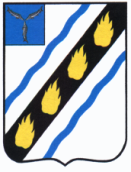 АДМИНИСТРАЦИЯСОВЕТСКОГО МУНИЦИПАЛЬНОГО РАЙОНАСАРАТОВСКОЙ ОБЛАСТИПОСТАНОВЛЕНИЕот 17.04.2023  № 179р.п. СтепноеО внесении изменений в постановлениеадминистрации Советского муниципальногорайона от 07.02.2023  № 52	В соответствии с Федеральными законами от 06.10.2003 № 131-ФЗ                              «Об общих принципах организации местного самоуправления в Российской Федерации», от 29.12.2012 № 273-ФЗ «Об образовании в Российской Федерации», руководствуясь Уставом Советского муниципального района, администрация Советского муниципального района ПОСТАНОВЛЯЕТ:1. Внести в  приложение  к постановлению администрации Советского муниципального района от 07.02.2023 № 52 «О предоставлении бесплатного двухразового питания детям с ограниченными возможностями здоровья, обучающимся в муниципальных общеобразовательных учреждениях, реализующих адаптированные образовательные программы для детей с ОВЗ на территории Советского муниципального района Саратовской области» следующие изменения:1.1. изложить пункт 3.15. раздела 3. «Порядок замены бесплатного двухразового питания обучающихся с ограниченными возможностями здоровья денежной компенсацией» в новой редакции:«3.15. В случае принятия решения о выплате Компенсации руководитель учреждения в течение 5 рабочих дней со дня издания распорядительного акта предоставляет весь пакет документов (распорядительный акт о выплате Компенсации, заявление от родителей (законных представителей) о  Компенсации, копию паспорта или иной документ, удостоверяющего личность родителей (законных представителей), заключение ПМПК обучающегося, документ о наличии у родителей (законных представителей) банковского счета, открытого в кредитной организации, с указанием реквизитов счета, заключение медицинской организации, заверенное заведующим отделением или главным врачом и печатью медицинской организации, на обучение на дому) в управление образования администрации Советского муниципального района».1.2. изложить пункт 4.1раздела 4. «Финансовое обеспечение» в новой редакции:«4.1. Финансовое обеспечение расходов, связанных с обеспечением бесплатным двухразовым питанием обучающихся с ограниченными возможностями здоровья, обучение которых организовано муниципальными общеобразовательными учреждениями Советского муниципального района, в отношении которых функции и полномочия учредителя осуществляет управление образования администрации Советского муниципального района, осуществляется путем предоставления учреждениям субсидий нафинансовое обеспечение выполнения муниципального задания».1.3. изложить пункт 4.2 раздела 4. «Финансовое обеспечение»  в новой редакции:«4.2. Учреждения ежемесячно при получении средств направляют их на обеспечение питанием обучающихся с ограниченными возможностями здоровья».2. Настоящее постановление вступает в силу со дня его официального опубликования.Глава  Советскогомуниципального  района                                                                   С.В. ПименовОвтина Т.А.5-02-41Приложение № 1к Порядку предоставления бесплатного двухразового питания детям с ограниченными возможностями здоровья, обучающимся муниципальных общеобразовательных учреждениях, реализующих адаптированные образовательные программы для детей с ОВЗ на территории Советского муниципального района Саратовской областиФорма заявления
о предоставлении бесплатного двухразового
питания в образовательной организацииДиректору______________________________________(Ф.И.О.)________________________________________________________________(Ф.И.О. родителя/законного представителя)________________________________________________________________(Ф.И.О., число, месяц, год рождения обучающегося)________________________________________________________________(адресместа жительства)________________________________________________________________(контактный телефон)ЗаявлениеПрошу предоставить моему (ей) сыну/дочери_________________________________________________________________________________________________,ученику(це)_______класса, бесплатное двухразовое питание.Мой ребенок имеет статус ребенка с ограниченными возможностями здоровья, что подтверждается заключением психолого-медико-педагогической комиссии от ________________ № ___________о признании статуса ребенка с ограниченными возможностями, выданной _____________________________________________________________________________________________________________________________________________. На основании данной справки (иных документов) прошу организовать бесплатное двухразовое питаниес _____________________________________________________________________.(дата начала предоставления питания)10Форма заявленияна замену бесплатного двухразового питания обучающихся с ограниченными возможностями здоровья денежной компенсациейДиректору _______________________________________(Ф.И.О.)_________________________________________________(Ф.И.О. родителя/законного представителя)_________________________________________________(Ф.И.О., число, месяц, год рождения обучающегося)__________________________________________________________________________________________________(адрес места жительства)_________________________________________________(контактный телефон)ЗаявлениеПрошу предоставить мне денежную компенсацию бесплатного двухразового питания моего(ей) сына/дочери__________________________________________________________________________________________________________________________, (Ф.И.О. полностью) ученика (цы)_______________класса, так как освоение образовательной программы_____________________________________________________________________________________(начального общего, основного общего и среднего общего образования – выбрать) осуществляется на дому.Мой ребенок имеет статус ребенка с ограниченными возможностями здоровья, что подтверждается заключением психолого-медико-педагогической комиссии от ___________________ № ____________ о признании статуса ребенка с ограниченными возможностями, выданной ______________________________________________________________________________________________________. На основании______________________________________________________(медицинская справка, заключение)__________________________________________________________________________________________(№, дата, кем и когда выдана) организовано обучение на дому.На основании данных справок (иных документов) прошу заменить бесплатное двухразовое питание моего ребенка ежемесячной денежной компенсацией с ____________________________________________________(дата начала предоставления компенсации).Банковские реквизиты прилагаются.	______________                                                        _______________(дата)	(подпись)________________(дата)_____________________(подпись)Приложение № 2к   Порядку предоставления бесплатного двухразового питания детям с ограниченными возможностями здоровья, обучающимся  муниципальных общеобразовательных учреждениях, реализующих адаптированные образовательные программы для детей с ОВЗ на территории Советского муниципального района Саратовской области